2023-2024 Bahar Yarıyılı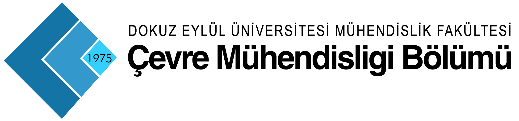 1.Ara Sınav (7.HAFTA)2023-2024 Bahar Yarıyılı 1.Ara Sınav (8.HAFTA)2023-2024 Bahar YarıyılıAra Sınav (14.HAFTA)2023-2024 Bahar YarıyılıFinal2023-2024 Bahar YarıyılıFinal2023-2024 Bahar YarıyılıFinal/Bütünleme2023-2024 Bahar YarıyılıBütünlemeSaatler25/03/202426/03/202427/03/202428/03/202429/03/2024SaatlerPazartesiSalıÇarşambaPerşembeCuma09.00ISG4002 İş Sağlığı ve Güvenliği-IIA201-204BİL1002 Bilgisayar ProgramlamaLab 4-5-7-8-UE1ÇEV3616 Hava Kirliliği ve KontrolüA30409:25ÇEV3620 İstatistiğe GirişA104ÇEV3618 İçme Sularının ArıtılmasıA104ÇEV1006 Çevre Biyolojisi ve EkolojisiA201-20410:20ÇEV3628 Teknik İngilizceA303ÇEV3614 KanalizasyonA30413:00ÇEV1208 Çevre Müh. Kimyası-IA104-304İNŞ1012 StatikA201-10414:50ÇEV3024 HidrolojiA104ÇEV3622 Biyolojik ProseslerA304-104ÇEV3624 Tehlikeli AtıklarA201YDİ1006 Yabancı DilA20117:00MAT1010 Matematik-IIA201-204TD1002 Türk Dili-IIA201-204FİZ1102 Fizik-IIA201-204ATA1002 Atatürk İlkeleri ve İnkılapTarihi-IIA201-204Saatler01/04/202402/04/202402/04/202403/04/202403/04/202404/04/202404/04/202405/04/2024SaatlerPazartesiSalıSalıÇarşambaÇarşambaPerşembePerşembeCuma08.30ÇEV4029 Katı Atık Yönetimi ve EkonomisiA303ÇEV4029 Katı Atık Yönetimi ve EkonomisiA30309:25İNŞ2016 TopografyaA20-204İNŞ2016 TopografyaA20-204ÇEV2406 Çevre Müh. için Say. Yönt.A201-104ÇEV2406 Çevre Müh. için Say. Yönt.A201-104ÇEV2408 Atmosfer Fiziği ve KimyasıA304ÇEV2408 Atmosfer Fiziği ve KimyasıA304ÇEV4021 Endüstriyel Kaynaklı Hava KirliliğiA20309:25ÇEV4046 Endüstri Atıksularının ArıtılmasıA304ÇEV4046 Endüstri Atıksularının ArıtılmasıA304ÇEV2406 Çevre Müh. için Say. Yönt.A201-104ÇEV2406 Çevre Müh. için Say. Yönt.A201-104ÇEV2408 Atmosfer Fiziği ve KimyasıA304ÇEV2408 Atmosfer Fiziği ve KimyasıA304ÇEV4021 Endüstriyel Kaynaklı Hava KirliliğiA20310:20ÇEV4106 Endüstriyel Atıksu Arıtımında Memb. Tek. Uyg.A202ÇEV4106 Endüstriyel Atıksu Arıtımında Memb. Tek. Uyg.A202ÇEV4050 Arıtma Tesisi TasarımıA104ÇEV4050 Arıtma Tesisi TasarımıA104MAK2019 Termodinamiğe GirişA201-20413:00ÇEV2010 Çevre Analiz TeknikleriA201-204ÇEV2010 Çevre Analiz TeknikleriA201-204ÇEV4048 Arıtma Çamurlarının BertarafıA204-202ÇEV4048 Arıtma Çamurlarının BertarafıA204-202İNŞ2018 HidrolikA204İNŞ2018 HidrolikA20413:00ÇEV4752 Maden. Faaliyetlerinde Atık YönetimiA302ÇEV4752 Maden. Faaliyetlerinde Atık YönetimiA302ÇEV4048 Arıtma Çamurlarının BertarafıA204-202ÇEV4048 Arıtma Çamurlarının BertarafıA204-202ÇEV4064 Mesleki UygulamalarA301ÇEV4064 Mesleki UygulamalarA30113:00ÇEV4037 Hava Kirliliği Kontrol TeknolojileriA303ÇEV4037 Hava Kirliliği Kontrol TeknolojileriA303ÇEV4048 Arıtma Çamurlarının BertarafıA204-202ÇEV4048 Arıtma Çamurlarının BertarafıA204-202ÇEV4064 Mesleki UygulamalarA301ÇEV4064 Mesleki UygulamalarA30114:50ÇEV4095 Çev. Müh. Nano.Uyg.A203ÇEV4095 Çev. Müh. Nano.Uyg.A203ÇEV4052 Bilg. Des. Tek. ÇizimLab UE1ÇEV4052 Bilg. Des. Tek. ÇizimLab UE1ÇEV4753 Çevre Müh. Enstrümental Analiz TeknikleriA30314:50ÇEV4086 Çevresel Etki DeğerlendirmesiA303ÇEV4086 Çevresel Etki DeğerlendirmesiA303ÇEV4097 İklim Değişiminin Çevresel EtkileriA302ÇEV4097 İklim Değişiminin Çevresel EtkileriA302ÇEV4753 Çevre Müh. Enstrümental Analiz TeknikleriA303Saatler13/05/202414/05/202415/05/202416/05/202417/05/2024SaatlerPazartesiSalıÇarşambaPerşembeCuma9.0009:2510:2013:0014:5017:00FİZ1102 Fizik-II LABA201-204Saat29/05/202430/05/202431/05/2024SaatPazartesiSalıÇarşambaPerşembeCuma09:00ÇEV4046 Endüstri Atıksularının ArıtılmasıA201ÇEV4050 Arıtma Tesisi TasarımıA201ÇEV4048 Arıtma Çamurlarının BertarafıA20110:30İNŞ2016 TopografyaA204-304ÇEV2010 Çevre Analiz TeknikleriA204-304MAK2019 Termodinamiğe GirişA204-30413:00YDİ1006 Yabancı DilA20213:00ÇEV4029 Katı Atık Yönetimi ve EkonomisiA20115:00ÇEV3024 HidrolojiA104ÇEV3622 Biyolojik ProseslerA104-304ÇEV3620 İstatistiğe GirişA10417:00MAT1010 Matematik-IIA201-204TD1002 Türk Dili-IIA201-204FİZ1102 Fizik-IIA201-204Saatler03/06/202404/06/202405/06/202406/06/202407/06/2024SaatlerPazartesiSalıÇarşambaPerşembeCuma09:00ÇEV4106 Endüstriyel Atıksu Arıtımında Memb. Tek. Uyg.A201ÇEV4052 Bilg. Des. Tek. ÇizimLab2ÇEV4752 Maden. Faaliyetlerinde Atık YönetimiA201ÇEV4086 Çevresel Etki DeğerlendirmesiA201ÇEV4064 Mesleki UygulamalarA20109:00ÇEV4106 Endüstriyel Atıksu Arıtımında Memb. Tek. Uyg.A201ÇEV4097 İklim Değişiminin Çevresel EtkileriA201ÇEV4037 Hava Kirliliği Kontrol TeknolojileriA202ÇEV4095 Çev. Müh. Nano.Uyg.A202ÇEV4064 Mesleki UygulamalarA20110:30İNŞ2018 HidrolikA204ÇEV2406 Çevre Müh. için Say. Yönt.A204-304ÇEV2408 Atmosfer Fiziği ve KimyasıA204ÇEV1006 Çevre Biyolojisi ve EkolojisiA204-30413:00BİL1002 Bilgisayar ProgramlamaLab 2-3-5-6-7ÇEV1208 Çevre Müh. Kimyası-IA204-30415:00ISG4002 İş Sağlığı ve Güvenliği-II104-304ÇEV3618 İçme Sularının ArıtılmasıA104ÇEV3616 Hava Kirliliği ve KontrolüA104ÇEV3624 Tehlikeli AtıklarA104ÇEV3614 KanalizasyonA10417:00ATA1002 Atatürk İlkeleri ve İnkılapTarihi-IIA201-204Saatler10/06/202411/06/202412/06/202413/06/202414/06/2024SaatlerPazartesiSalıÇarşambaPerşembeCuma09:00ÇEV4021 Endüstriyel Kaynaklı Hava KirliliğiA201ÇEV4753 Çevre Müh. Enstrümental Analiz Teknikleri A201ÇEV4046 Endüstri Atıksularının ArıtılmasıA201ÇEV4050 Arıtma Tesisi TasarımıA201ÇEV4048 Arıtma Çamurlarının BertarafıA20110:30İNŞ2016 TopografyaA204ÇEV2010 Çevre Analiz TeknikleriA204MAK2019 Termodinamiğe GirişA20413:00İNŞ1012 StatikA204-304YDİ1006 Yabancı DilA20213:00İNŞ1012 StatikA204-304ÇEV4029 Katı Atık Yönetimi ve EkonomisiA20115:00ÇEV3628 Teknik İngilizceA203ÇEV3024 HidrolojiA104ÇEV3622 Biyolojik ProseslerA104ÇEV3620 İstatistiğe GirişA10417:00MAT1010 Matematik-IIA201TD1002 Türk Dili-IIA201FİZ1102 Fizik-IIA201Saatler24/06/202425/06/202426/06/202427/06/202428/06/2024SaatlerPazartesiSalıÇarşambaPerşembeCuma09:00ÇEV4106 Endüstriyel Atıksu Arıtımında Memb. Tek. Uyg.A201ÇEV4052 Bilg. Des. Tek. ÇizimLab 2ÇEV4752 Maden. Faaliyetlerinde Atık YönetimiA201ÇEV4086 Çevresel Etki DeğerlendirmesiA201ÇEV4064 Mesleki UygulamalarA20109:00ÇEV4106 Endüstriyel Atıksu Arıtımında Memb. Tek. Uyg.A201ÇEV4097 İklim Değişiminin Çevresel EtkileriA201ÇEV4037 Hava Kirliliği Kontrol TeknolojileriA202ÇEV4095 Çev. Müh. Nano.Uyg.A202ÇEV4064 Mesleki UygulamalarA20110:30İNŞ2018 HidrolikA204ÇEV2406 Çevre Müh. için Say. Yönt.A204-304ÇEV2408 Atmosfer Fiziği ve KimyasıA204ÇEV1006 Çevre Biyolojisi ve EkolojisiA20413:00BİL1002 Bilgisayar ProgramlamaLab 2İNŞ1012 StatikA204ÇEV1208 Çevre Müh. Kimyası-IA20413:00BİL1002 Bilgisayar ProgramlamaLab 2İNŞ1012 StatikA204ÇEV4753 Çevre Müh. Enstrümental Analiz Teknikleri30415:00ÇEV3614 KanalizasyonA204ÇEV3618 İçme Sularının ArıtılmasıA104ÇEV3616 Hava Kirliliği ve KontrolüA104ÇEV3624 Tehlikeli AtıklarA104ÇEV4021 Endüstriyel Kaynaklı Hava Kirliliği10415:00ISG4002 İş Sağlığı ve Güvenliği-IIA104ÇEV3618 İçme Sularının ArıtılmasıA104ÇEV3616 Hava Kirliliği ve KontrolüA104ÇEV3624 Tehlikeli AtıklarA104ÇEV3628 Teknik İngilizceA20317:00ATA1002 Atatürk İlkeleri ve İnkılapTarihi-IIA201